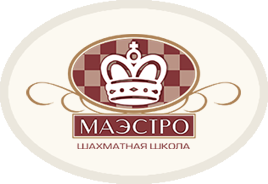 РЕГЛАМЕНТКубок “Маэстро”для шахматистов 1 разряда и КМС22 февраля – 1 марта 2020 годаМесто проведения: г.Нур-Султан, ул.Нажимеденова, 4, ЖК “Highwill Ishim”, блок D1-4Главный судья: Скурыгин Антон, международный арбитр, международный организаторОфициальный сайт турнира: www.maestrochess.kzПроводимые турниры:Кубок “Маэстро” – допускаются шахматисты 1 разряда и КМС, шахматисты 2 разряда с рейтингом ФИДЕ по согласованию с организационным комитетом турнираСистема проведения и участники турнира:Турнир проводится по швейцарской или круговой системе в зависимости от количества участников по правилам ФИДЕ, 8 туров. Турнир “C” с обсчетом международного рейтинга. Расписание турнира:22 февраля, 	15.00, 1-2 тур23 февраля, 	15.00, 3-4 тур29 февраля, 15.00, 5-6 тур1 марта, 15.00, 7-8 тур, закрытиеРасписание туров может быть незначительно скорректировано организационным комитетом турнира.Турнирный взнос:6000 тенге. Заявки для участия в турнире принимаются до 22 февраля до 12.00. Зарегистрированным является участник, оплативший турнирный взнос. В случае отказа от участия взнос не возвращается и идет на организационные расходы.Награждение:1 место: кубок, диплом, медаль2 место: диплом, медаль3 место: диплом, медальКонтроль времени:61 минута каждому участнику до конца партии без добавления времениКритерии для определения мест при равенстве очков:По швейцарской системе:a) личная встреча (результаты микроматча при условии, что все участники дележа играли друг с другом)b) усеченный коэффициент Бухгольца (без 1 худшего результата)с) количество победd) коэффициент БухгольцаПо круговой системе:a) личная встреча (результаты микроматча)b) коэффициент Бергера c) система Койя (очки против соперников, набравших >= 50% возможных очков)d) количество победРазрешение спорных и конфликтных ситуаций:Решение судейской коллегии является окончательным.Контакты организаторов:Скурыгин Антон, главный судья: +7 777 338 2387ДОБРО ПОЖАЛОВАТЬ В “МАЭСТРО”!